Publicado en Madrid el 08/05/2024 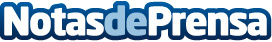 Prodesco une fuerzas con Azucarera y suministrará su gama de azúcares en los restaurantes de la Comunidad de MadridProdesco, líder en la distribución para el sector Horeca, y Azucarera, referente indiscutible en la industria alimentaria, han unido fuerzas en un acuerdo estratégico destinado a la media-alta hostelería de la Comunidad de MadridDatos de contacto:MaritzaqGrupo Prodesco623332267Nota de prensa publicada en: https://www.notasdeprensa.es/prodesco-une-fuerzas-con-azucarera-y Categorias: Nacional Gastronomía Industria Alimentaria Restauración Actualidad Empresarial http://www.notasdeprensa.es